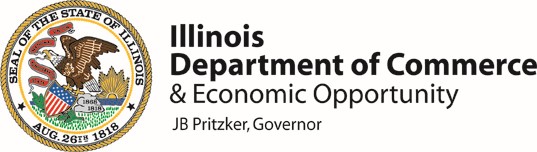 Illinois Works Jobs Program ActRequest for Waiver or Reduction of Public Works Project Apprenticeship Goals(30 ILCS 559/20-20(b); 14 Ill. Admin Code 680.40)Submit the completed form and all supporting documents via email to CEO.ILWorks@illinois.govRequestor Information Project Information(Please submit the State contract or grant agreement if it has been executed, or all application materials if the contract or grant agreement has not yet been issued.)Apprenticeship Goal Waiver or Reduction InformationApprenticeship Goal Waiver or Reduction RequestedDirections: Complete the applicable chart, below to demonstrate the apprenticeship goals the requesting entity is seeking for each prevailing wage classification. For projects for which the 10% apprenticeship goal applies to all prevailing wage eligible work performed on the entire project, complete chart “A” and provide detailed information on prevailing wage classifications for both the State appropriated capital funds and the remainder of the project.For projects for which the 10% apprenticeship goal applies only to prevailing wage eligible work being funded by State appropriated capital funds, complete chart “B” and provide detailed information on prevailing wage classifications for only the State appropriated capital funds Prevailing wage classifications and rates can be found from the Illinois Department of Labor. Please visit https://www2.illinois.gov/idol/Laws-Rules/CONMED/Pages/Rates.aspx for rate and classification information.Apprenticeship Goals for Entire Project (complete if goal applies to entire project)State-Funded Grant Apprenticeship Goals (complete if goal applies only to State appropriated capital funds)Entity Certification:By signing this form, I certify to the best of my knowledge and belief that the form is true, complete and accurate and that any false, fictitious or fraudulent information or the omission of any material fact could result in the immediate termination of my grant award(s) or contract(s).Institution/Organization Name:	 Title (Executive Director or equivalent):	Printed Name (Executive Director or equivalent):	Signature (Executive Director or equivalent):		Date	*************************************************************************************For State Agency Use:The State Agency has reviewed the request for a reduction and/or waiver of the apprenticeship goal and any supporting documentation submitted and recommends as follows: Approve request. Deny request. Approve request in part and deny in part.   Additional information requested.   Public hearing is recommended prior to a determination (30 ILCS 559/20-20(b); 14 Ill. Admin Code 680.40(b)). State Agency Explanation for Recommendation (must be completed by State Agency):State Agency										TitlePrinted Name									E-mail addressSignature										DateThe State Agency should submit the completed form and documents to the Department of Commerce and Economic Opportunity at CEO.ILWorks@illinois.gov.*************************************************************************************For Department of Commerce and Economic Opportunity Use:Determination: Request Approved. Request Denied. Request approved in part and denied in part (See explanation and modified goals chart(s) below).   Additional Information Requested.  See comments below. Public hearing is required prior to a determination (30 ILCS 559/20-20(b); 14 Ill. Admin Code 680.40(b)). The Department of Commerce and Economic Opportunity will provide additional information on the public hearing.Additional comments:_____________________________________________________           	___________________Erin B. Guthrie, Director							Date Department of Commerce and Economic OpportunityApprenticeship goal waiver or reduction approved as modified, below (completed by the Department of Commerce and Economic Opportunity)Apprenticeship Goals for Entire Project (complete if goal applies to entire project)State-Funded Grant Apprenticeship Goals (complete if goal applies only to State appropriated capital funds)Entity acceptance of modified goals approved by the Department of Commerce and Economic OpportunityBy signing below, I agree to the modified apprenticeship goals as indicated in the chart above for the contract or grant award(s) listed herein.Institution/Organization Name:	 Title (Executive Director or equivalent):	Printed Name (Executive Director or equivalent):	Signature (Executive Director or equivalent):		Date	Requesting Entity NameRequesting Entity’s Role in Project (e.g., grantee, contractor, subcontractor, borrower)Requestor NameRequestor Phone # Requestor EmailDate SubmittedIs the requestor seeking or receiving a State contract for this project? (Y/N)Is the requestor seeking or receiving a State grant for this project? (Y/N)State Agency issuing Contract or Grant Contract or Grant Number(s) (if known)Project Name (optional)Project Description (include a description of both the contract or grant and the larger project, if applicable)Project Location (city and county)Total Estimated Project Cost (Cost of the overall project including amounts awarded through the contract or grant. Please submit all documentation supporting the total estimated project cost.)Total Contract or Grant Amount Awarded or Requested from State Agency if Award decision not yet made.Percentage of State appropriated capital funds contribution through contract or grant to the total estimated cost of the overall project.What is the apprenticeship goal based on the total estimated project cost and the State’s contribution? Please check one box only. (See Budget Supplement Form Part A.)  the 10% apprenticeship goal applies to all prevailing wage eligible work performed on the entire project.  the 10% apprenticeship goal applies only to prevailing wage eligible work being funded by State appropriated capital funds.Is a goal waiver or goal reduction being requested? (Please check the appropriate box.)waiver reductionSpecify the Basis for the Request (Please check all boxes that are applicable.) Insufficient apprentices are available. The reasonable and necessary requirements of the contract or grant do not allow the goal to be met. There is a disproportionately high ratio of material costs to labor hours that makes meeting the goal infeasible. Apprentice labor hour goals conflict with existing requirements, including federal requirements, in connection with the public work.Explanation of the basis for this request. (Please provide details explaining the need for the request, including a description of the specific waiver or reduction being requested, plus submit all documents that support the request.)Statute(s) or rule(s) that support the request. (if applicable)Has the requesting entity received a reduction or waiver on other projects? If yes, please list the applicable contracts or grants and the waivers or reductions received and the dates they were received.CountyA. Prevailing Wage ClassificationB.  Estimated Total HoursC. % Goal for Apprenticeship Hours for Classification C. % Goal for Apprenticeship Hours for Classification D. Estimated Apprenticeship Hours (multiply columns B & C)E. Source of FundsCountyA. Prevailing Wage ClassificationB.  Estimated Total HoursC. % Goal for Apprenticeship Hours for Classification D. Estimated Apprenticeship Hours (multiply columns B & C)CountyA. Prevailing Wage ClassificationB.  Estimated Total HoursC. % Goal for Apprenticeship Hours for Classification C. % Goal for Apprenticeship Hours for Classification D. Estimated Apprenticeship Hours (multiply columns B & C)E. Source of FundsCountyA. Prevailing Wage ClassificationB.  Estimated Total HoursC. % Goal for Apprenticeship Hours for Classification D. Estimated Apprenticeship Hours (multiply columns B & C)